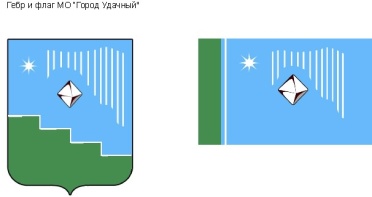 Российская Федерация (Россия)Республика Саха (Якутия)Муниципальное образование «Город Удачный»Городской Совет депутатовIV созывXXIII СЕССИЯРЕШЕНИЕ18 марта 2020 года                                                                                                            №23-14Об утверждении Плана нормотворческой деятельности городского Совета депутатов МО «Город Удачный» на 2020 год Заслушав и обсудив информацию главного специалиста ответственного секретаря городского Совета депутатов Полиной С.В., городской Совет депутатов решил:Утвердить План нормотворческой деятельности городского Совета депутатов МО «Город Удачный» на 2020 год (прилагается). Ответственным исполнителям, руководствуясь Регламентом городского Совета депутатов, провести работу по выполнению Плана нормотворческой деятельности в утвержденные сроки, при необходимости своевременно вносить предложения по его корректировке с обоснованием изменений и переноса сроков рассмотрения вопросов. Опубликовать настоящее решение в порядке, предусмотренном Уставом МО «Город Удачный». Направить настоящее решение в адрес городской администрации.Контроль исполнения настоящего решения возложить на комиссию по законодательству, правам граждан, местному самоуправлению (Ершов Ю.И.).Председатель городского Совета депутатов 			                                  В.В. ФайзулинУТВЕРЖДЕНрешением городского Совета депутатовМО «Город Удачный»от  18 марта 2020 года №23-14ПЛАНнормотворческой деятельности городского Совета депутатов МО «Город Удачный» на 2020 годПримечания: Сроки разработки проектов нормативно-правовых актов являются примерными и могут быть скорректированы на очередных сессиях городского Совета депутатов.________________________________№ п/пНаименование Проектанормативного правового акта Сроки рассмотренияи принятиясубъект правотворчестваОтветственныйза разработку проектапрофильная постоянная комиссия городского Совета депутатовО внесении изменений в устав муниципального образования «Город Удачный» Мирнинского района Республики Саха (Якутия)мартГлава городаПолина С.В., главный специалист ответственный секретарь городского Совета депутатовКомиссия по законодательству, правам граждан, местному самоуправлениюО внесении изменений и дополнений в решение городского Совета депутатов МО «Город Удачный» от 28 июня 2016 года № 38-4 «Об утверждении Положения о муниципальной службе в муниципальном образовании «Город Удачный» Мирнинского района Республики Саха (Якутия)»мартГлава городаБарбарук А.И., главный специалист по кадрам и муниципальной службеКомиссия по законодательству, правам граждан, местному самоуправлениюОб оптимизации структуры городской администрации МО «Город Удачный»Глава городаБарбарук А.И., главный специалист по кадрам и муниципальной службеКомиссия по законодательству, правам граждан, местному самоуправлениюОб итогах исполнения бюджета муниципального образования МО «Город Удачный» Мирнинского района Республики Саха (Якутия) за 2019 год и плановый период 2020-2021 г.г.Март Глава городаЩеглова В.А., главный специалист финансово-экономического отделаКомиссия по бюджету, налоговой политике, землепользованию, собственностиО внесении изменений в отдельные решения городского Совета депутатов о порядке оплаты труда работников органов местного самоуправления муниципального образования «Город Удачный» Мирнинского района Республики Саха (Якутия)мартГлава городаДьяконова Т.В., заместитель главы администрации по экономике и финансамКомиссия по бюджету, налоговой политике, землепользованию, собственностиО внесении изменений в решение городского Совета депутатов МО «Город Удачный» от 27 ноября 2019 года № 20-6 «Об утверждении бюджета муниципального образования «Город Удачный» Мирнинского района Республики Саха (Якутия) на 2020 год и на плановый период 2021 и 2022 годов» Март Глава города Щеглова В.А., главный специалист финансово-экономического отделаКомиссия по бюджету, налоговой политике, землепользованию, собственностиО внесении изменений в Положение о  порядке перечисления муниципальными унитарными предприятиями части прибыли остающейся после уплаты налогов и иных обязательных платежей в бюджет муниципального образования «Город Удачный» Мирнинского района Республики Саха (Якутия), утвержденное  решением городского Совета депутатов МО «Город Удачный» от 26 июня 2019 года № 18-3Март Глава городаХисматуллина Н.Н., главный специалист по имущественным и земельным отношениямКомиссия по бюджету, налоговой политике, землепользованию, собственностиОб утверждении порядка предоставления помещений для проведения встреч депутатов с избирателями и определении перечня специально отведенных мест, перечня помещений для проведения встреч депутатов с избирателями на территории МО «Город Удачный»АпрельГлава города Полина С.В., главный специалист ответственный секретарь городского Совета депутатовКомиссия по законодательству, правам граждан, местному самоуправлениюО внесении изменений в решение городского Совета депутатов от 24 ноября 2012 года №2-1 «Об утверждении Регламента городского Совета депутатов МО «Город Удачный»Апрель Глава городаПолина С.В., главный специалист ответственный секретарь городского Совета депутатовКомиссия по законодательству, правам граждан, местному самоуправлениюОб утверждении Положения о кадровом резерве на должности муниципальной службы в муниципальном образовании «Город Удачный» Мирнинского района Республики Саха (Якутия) Май-июньГлава городаБарбарук А.И., главный специалист по кадрам и муниципальной службеКомиссия по законодательству, правам граждан, местному самоуправлениюОб утверждении Положения о порядке изготовления, использования, хранения и уничтожения гербовых печатей с символикой муниципального образования «Город Удачный» Мирнинского района Республики Саха (Якутия), иных печатей и штамповМай-июньГлава городаБарбарук А.И., главный специалист по кадрам и муниципальной службеКомиссия по законодательству, правам граждан, местному самоуправлениюО внесении изменений в решение городского Совета депутатов МО «Город Удачный» от 28 ноября 2018 года №13-6  «Об утверждении Положения о бюджетном устройстве и бюджетном процессе в муниципальном образовании «Город Удачный» Мирнинского района Республики Саха (Якутия)»Май (при внесении изменений в БК РФ)Глава городаЩеглова В.А., главный специалист финансово-экономического отделаКомиссия по бюджету, налоговой политике, землепользованию, собственностиО внесении изменений в решение городского Совета депутатов МО «Город Удачный» от 27 ноября 2019 года № 20-6 «Об утверждении бюджета муниципального образования «Город Удачный» Мирнинского района Республики Саха (Якутия) на 2020 год и на плановый период 2021 и 2022 годов»Июнь (при необходимости)Глава городаЩеглова В.А., главный специалист финансово-экономического отделаКомиссия по бюджету, налоговой политике, землепользованию, собственностиО внесении изменений в решение городского Совета депутатов МО «Город Удачный» от 26 октября 2017 года №2-2 «Об утверждении Правил благоустройства территории муниципального образования «Город Удачный» Мирнинского района Республики Саха (Якутия)»Июль Глава городаБрюхова С.В., ведущий специалист землеустроительКомиссия по вопросам городского хозяйстваО внесении изменений в решение городского Совета депутатов МО «Город Удачный» от 27 декабря 2017 года № 5-4 «О порядке оплаты труда работников органов местного самоуправления муниципального образования «Город Удачный» Мирнинского района Республики Саха (Якутия)»СентябрьГлава городаЩеглова В.А., главный специалист финансово-экономического отделаКомиссия по бюджету, налоговой политике, землепользованию, собственностиОб установлении цен (тарифов) на транспортные услуги, оказываемые муниципальным унитарным предприятием «УППМХ»ОктябрьГлава городаРуденко Е.С., ведущий специалист по тарифной политикеКомиссия по бюджету, налоговой политике, землепользованию, собственностиО внесении изменений в решение городского Совета депутатов МО «Город Удачный» от 27 ноября 2019 года № 20-6 «Об утверждении бюджета муниципального образования «Город Удачный» Мирнинского района Республики Саха (Якутия) на 2020 год и на плановый период 2021 и 2022 годов»Октябрь Глава городаЩеглова В.А., главный специалист финансово-экономического отделаКомиссия по бюджету, налоговой политике, землепользованию, собственностиОб установлении цен (тарифов) на ритуальные услуги, оказываемые муниципальным унитарным предприятием «УППМХ»октябрьГлава городаРуденко Е.С., ведущий специалист по тарифной политикеКомиссия по бюджету, налоговой политике, землепользованию, собственностиО  внесении изменений в Решение городского Совета депутатов МО «Город Удачный» от 29 ноября 2016 года № 41-1 «Об утверждении Положения о налогах и сборах муниципального образования «Город Удачный» Мирнинского района  Республики Саха (Якутия)»Ноябрь Глава городаЩеглова В.А., главный специалист финансово-экономического отделаВолкова Т.В.., ведущий специалист по работе с доходной частью бюджетаКомиссия по бюджету, налоговой политике, землепользованию, собственностиО внесении изменений в решение городского Совета депутатов МО «Город Удачный» от 25 декабря 2019 года № 21-4 «Об утверждении Положения о порядке определения размера арендной платы и о порядке, условиях и сроках внесения арендной платы, льгот по арендной плате за использование земельных участков находящихся в собственности муниципального образования «Город Удачный» и земельных участков, государственная собственность на которые не разграничена, расположенных на территории муниципального образования «Город Удачный» Мирнинского района Республики Саха (Якутия)»ноябрьГлава городаВолкова Т.В., ведущий специалист по работе с доходной частью бюджетаКомиссия по бюджету, налоговой политике, землепользованию, собственностиО внесении изменений в решение городского Совета депутатов МО «Город Удачный» от 25 декабря 2019 года № 21-5 «Об утверждении ставок арендной платы за земельные участки, находящихся в собственности муниципального образования «Город Удачный» и земельные участки, государственная собственность на которые не разграничена, расположенных на территории муниципального образования «Город Удачный» Мирнинского района Республики Саха (Якутия)»ноябрьГлава городаВолкова Т.В., ведущий специалист по работе с доходной частью бюджетаКомиссия по бюджету, налоговой политике, землепользованию, собственностиО внесении изменений в решение городского Совета депутатов МО «Город Удачный» от 28 июня 2016 года № 38-2 «Об утверждении Порядка определения начальной цены предмета аукциона на право заключения договоров аренды земельных участков, находящихся в муниципальной собственности или государственная собственность на которые не разграничена  на территории муниципального образования «Город Удачный» Мирнинского района  Республики Саха (Якутия)»ДекабрьГлава городаВолкова Т.В., ведущий специалист по работе с доходной частью бюджетаКомиссия по бюджету, налоговой политике, землепользованию, собственностиО внесении изменений в решение городского Совета депутатов МО «Город Удачный» от 27 ноября 2019 года № 20-6 «Об утверждении бюджета муниципального образования «Город Удачный» Мирнинского района Республики Саха (Якутия) на 2020 год и на плановый период 2021 и 2022 годов»Декабрь (при необходимости)Глава городаЩеглова В.А., главный специалист финансово-экономического отделаКомиссия по бюджету, налоговой политике, землепользованию, собственностиОб утверждении бюджета муниципального образования «Город Удачный» Мирнинского района Республики Саха (Якутия) на 2021 год и на плановый период 2022 и 2023 годовДекабрьГлава городаЩеглова В.А., главный специалист финансово-экономического отделаКомиссия по бюджету, налоговой политике, землепользованию, собственностиО внесении изменений и дополнений в решение городского Совета депутатов МО «Город Удачный» от 28 июня 2016 года № 38-4 «Об утверждении Положения о муниципальной службе в муниципальном образовании «Город Удачный» Мирнинского района Республики Саха (Якутия)»по мере изменения законодательстваГлава городаБарбарук А.И., главный специалист по кадрам и муниципальной службеКомиссия по законодательству, правам граждан, местному самоуправлениюО внесении изменений и дополнений в решение городского Совета депутатов от 20.04.2016 № 36-2 «Об утверждении Положения о порядке назначения, выплаты и перерасчета пенсии за выслугу лет лицам, замещавшим муниципальные должности и должности муниципальной службы МО «Город Удачный»по мере изменения законодательстваГлава городаБарбарук А.И., главный специалист по кадрам и муниципальной службеКомиссия по законодательству, правам граждан, местному самоуправлениюО внесении изменений в устав муниципального образования «Город Удачный» Мирнинского района Республики Саха (Якутия)по мере изменения законодательстваГлава городаПолина С.В., главный специалист ответственный секретарь городского Совета депутатовКомиссия по законодательству, правам граждан, местному самоуправлению